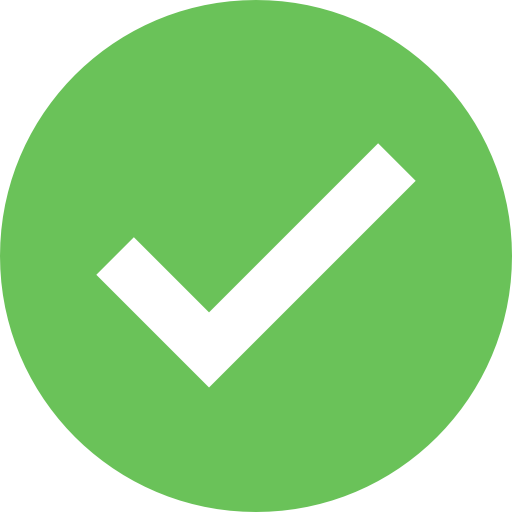 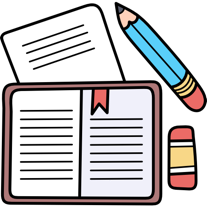 Copie chaque consigne dans le cahier avant de faire l’exercice, pense à sauter des lignes.Copie chaque consigne dans le cahier avant de faire l’exercice, pense à sauter des lignes.Copie chaque consigne dans le cahier avant de faire l’exercice, pense à sauter des lignes.Copie chaque consigne dans le cahier avant de faire l’exercice, pense à sauter des lignes.Jour de la semaineJour de la semaineJour de la semaineJour de la semaineJour de la semaineJour de la semaineJour de la semaineJour de la semaineBonusBonusBonusBonusCopie chaque consigne dans le cahier avant de faire l’exercice, pense à sauter des lignes.Copie chaque consigne dans le cahier avant de faire l’exercice, pense à sauter des lignes.Jour de la semaineJour de la semaineExercice CorrectionJour de la semaineJour de la semaineExercice Correction